Tuesday 23rd February 2021Write a Rags to Riches story where the main character has to move from their home. 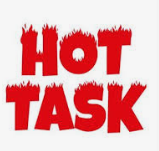 Things we learnt last half term that you should try include: Expanded noun phrasesISPACE sentence starters Show not tell Main Clause and Subordinate Clause 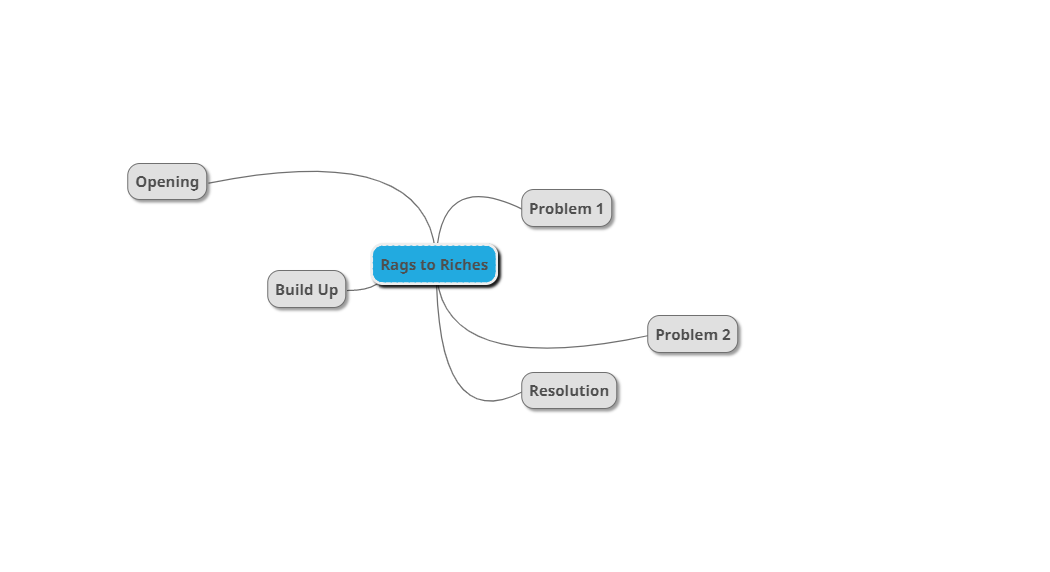 Relative clause – using a relative pronounEmotive Language 